Martfű Város Polgármesterétől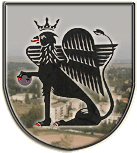 5435 Martfű, Szent István tér 1. Tel: 56/450-222; Fax: 56/450-853E-mail: titkarsag@ph.martfu.huElőterjesztésa Városi Sportegyesülettel kötendő támogatási szerződés elfogadásáraMartfű Város Önkormányzata Képviselő-testületének 2014. március 25. üléséreElőkészítette: Kontra Lajos pénzügyi irodavezetőVéleményező: Pénzügyi, Ügyrendi és Városfejlesztési BizottságDöntéshozatal: egyszerű többség Tárgyalás módja: nyilvános ülésTisztelt Képviselő-testületMartfűi Városi Sportegyesület kérelmet nyújtott be a Tiszazugi Leader pályázat megvalósításához:2013. június hónapban kérelmet nyújtott be Sági István elnök, hogy az önkormányzat járuljon hozzá az Önkormányzat tulajdonában lévő 822/1. természetben 5435 Martfű, Ifjúság úti ingatlan sportcélú létesítmény fejlesztése tárgyában, melyet az önkormányzat engedélyezett a 79/2013.(VI.10.) Ö. határozattal. Ez az engedély is hozzájárult a pályázat eredményes elbírálásához. A Városi Sportegyesület 2013. november 19. napján határozatot kapott a Mezőgazdasági és Vidékfejlesztési Hivatal Vidékfejlesztési Támogatások Igazgatóságától, a 8553875780 azonosító számú pályázaton 28 341 120.- Ft támogatásban részesül a teniszpálya korszerűsítésére. A pályázat 100%-ban támogatott, önerőt nem igényel, utólagos finanszírozású. A Városi Sportegyesület nem rendelkezik ilyen nagyságrendű pénzeszközzel, a fejlesztést nem tudja megelőlegezni. A pályázaton megítélt támogatást viszont szeretnék az egyesület, és ez által a város javára is fordítani. Piaci alapon próbálkozott az Sportegyesület forráshoz jutni, de magas kamat és bonyolítási költségek, illetve kezes biztosítása mellett –ebben az esetben is az önkormányzatot kérték volna fel - tudtak volna forráshoz jutni. A pályázat pénzügyi megvalósításának forrásbiztosításához kamatmentes visszatérítendő pénzeszköz biztosítását kéri Sági István elnök úr a Martfűi Városi Sportegyesület részére Martfű Város Önkormányzatától 28 341 120.-Ft összegben. A pályázat megvalósítása két ütemben történik. Az I. ütem 2014. május 02-ig valósul meg 27 916 118.-Ft összegben, a II. ütem 2014. augusztus 19. napjáig 425 002.-Ft összegben. A megvalósult fejlesztések után benyújtott kifizetési kérelem elfogadásakor a Városi Sportegyesület számlájára beérkezett összegek jelentenek fedezetet a visszatérítendő támogatás önkormányzathoz való visszatérítésre. Az elnök úr vállalta, az 1. melléklet 8. pontjában szereplő biztosítékokat a támogatás visszafizetésére. A fentiek alapján kérem a Martfűi Városi Sportegyesület kérelmét támogatni a visszatérítendő támogatás folyósításához.Kérem, az előterjesztést megtárgyalni és az alábbi határozati javaslatot elfogadni szíveskedjenek:Határozati javaslat:…./2014.(III.25.) Ö. határozata Városi Sportegyesülettel kötendő támogatási szerződés elfogadásáraMartfű Város Önkormányzatának Képviselő-testülete megtárgyalta a Városi Sportegyesülettel kötendő támogatási szerződés elfogadására vonatkozó előterjesztést, és döntött a Martfűi Városi Sportegyesület  részére visszatérítendő 28 341 120.- Ft támogatás biztosításról a határozat 1. melléklet szerinti feltételekkel az általános tartalék terhére. Martfű Város Önkormányzatának Képviselő-testülete felhatalmazza Martfű Város Polgármesterét az 1. mellékletben szereplő támogatási szerződés megkötésére. Erről értesülnek:Jász-Nagykun-Szolnok Megyei Kormányhivatal – Szolnok -Martfűi Városi Sportegyesület - helyben, - Önkormányzati képviselők – helyben -Martfűi Polgármester Hivatal Pénzügyi és Adóügyi Iroda – helyben -Martfűi Polgármester Hivatal Városfejlesztési és Üzemeltetési Iroda- helyben -Irattár.Martfű, 2014. március 20.Dr. Kiss Editpolgármester Látta: Szász Éva	jegyző